
平成２７年度　生涯学習調査・学習プログラム開発委員会講座企画ハンドブック「つくる，とどける，ふりかえる」やってみよう講座企画　様式集（様式１）企画準備シート（様式２）企画シート（様式３）打ち合わせ内容確認シート（様式４）講師依頼文（所属長宛）（様式４－１）講師依頼文（講師本人宛）（様式５）受講決定通知書（様式６）「開講式マニュアル」シート（様式７）「閉講式マニュアル」シート（様式８）「メディカルチェック」シート（様式９）講師礼状（様式１０）事業評価票（様式１１）アンケート用紙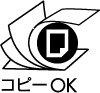 ※本様式集は，実際の内容に合うように自由に改編してお使いください。発行　平成２８年３月（様式１）　企画準備シート作成日（　　　　　　　　　　　　　　　）記入者（　　　　　　　　　　　　　　　）（様式２）企画シート作成日（　　　　　　　　　　　　　　　）記入者（　　　　　　　　　　　　　　　）（様式３）打ち合わせ内容確認シート依頼予定講師名（　　　　　　　　　　　　　　　）依頼予定講師連絡先（　　　　　　　　　　　　　　　）コーディネーター名（　　　　　　　　　　　　　　　）コーディネーター連絡先（　　　　　　　　　　　　　　　）打合せ日時（　　　　　　　　　　　　　　　）打合せ会場（　　　　　　　　　　　　　　　）（様式４）講師依頼文（所属長宛） 第　●　●　●　号平成●●年●月●日（依頼先所属長）　様（　依　頼　元　の　長　）（公印省略）●●講座の開催について(依頼)日ごろから，格別の御協力を賜り，厚く御礼申し上げます。さて，標記について下記のとおり●●講座を開催いたしますので，貴所属　（依頼講師名）　様の出席について御配慮くださるようお願いいたします。記１　講座名　　●●講座２　目　的　　●●●●●●●●●●●●●●●●●●●●●●●●●●●●３　日　時　　平成●●年●月●●日(●)　　●●：●●～●●：●●４　場　所　　●●●●●●●●●●●●５　内　容　　●●●●講座６　定　員　　●●名７　対　象　　●●●●●８　その他　　講座に伴う旅費等は，当方で負担いたします。≪お問い合わせ≫（様式４－１）講師依頼文（講師本人宛）第　●　●　●　号平成●●年●月●日（依頼講師名）　様（　依　頼　元　の　長　）（公印省略）●●講座の開催について(依頼)日ごろから，当センターの事業に格別の御協力を賜り，厚く御礼申し上げます。さて，当センターにおきましては，標記について下記のとおり●●講座を開催いたしますので，御多忙のところ恐縮に存じますが，御承諾くださいますようお願い申し上げます。記１　講座名　　　　　●●講座２　目　的　　　　　●●●●●●●●●●●●●●●●●●●●●●●●●●●●３　日　時　　　　　平成●●年●月●●日(●)　　●●：●●～●●：●●４　場　所　　　　　●●●●●●●●●●●●５　内　容　　　　　●●●●講座６　定　員　　　　　●●名７　対　象　　　　　●●●●●８　謝礼金・旅費　　●●●●●９　その他（１）上記のことに御承諾いただける場合は，「マイナンバー関係書類」及び「講師プロフィール」「口座振込依頼書」に必要事項を御記入御捺印の上，同封の封筒により御返送くださるようお願いいたします。（２）資料の準備並びに視聴覚機器等の御利用についての御指導等がありましたら，事前にお申し付けください。（３）講座に伴う旅費等は，当方で負担いたします。≪お問い合わせ≫※謝礼金やマイナンバー関係の記載の仕方については，講座主催者側で確認をしてください。（様式５）受講決定通知書●●講座受講決定通知書お申し込みのありました講座の受講について決定しましたので通知します。■開催日時：平成●●年●月●日（●）●●：●●～●●：●●　　　　　 ■開催場所：●●（住所）■注意事項①●月●日（●）は開講式及び講座についての説明がありますので●時●●分までに受付を済ませてください。②できるだけ公共の交通機関をご利用願います。お車の場合は●●駐車場をご利用願います。なお,　駐車台数に限りがございますので予めご了承ください。③当日の持参物　　受講料●●●円■会場地図≪お問い合わせ≫（様式６）「開講式マニュアル」シート平成●●年度　●●講座開講式　進行表日　時：平成●●年●月●日（●）午後●●時～会　場：●●公民館　大会議室各回開講前の注意事項（例）１　携帯電話は，電源をお切りになるか，マナーモードでお願いいたします。２　会場内でのご飲食はご遠慮ください。３　駐車券をお持ちの方は，入り口受付に提出してください。一度お預かりさせていただきます。引換券をお渡ししますので，お帰りの際に，駐車券と引き換えてください。４　地震等の非常事態が発生した場合は，係員の指示に従って下さい。５　記録用に写真・映像撮影を行います。記録の一部は広報紙やWebサイトで使用させていただく場合がございますので御了承願います。６　講座中，気分がすぐれなくなった方は，お近くのスタッフにお声かけください。（様式７）「閉講式マニュアル」シート平成●●年度　●●講座閉講式　進行表日　時：平成●●年●月●日（●）午後●●時～会　場：●●公民館　大会議室（最終回の講師に講座終了後に閉講式をすることを事前に伝え10分程度時間をいただく）【その他最終回に行うこと】■茶話会の開催受講生同士が和やかな雰囲気でコミュニケーションが取れる場をつくる。受講後もつながりができるようにする。■自主グループの組織化代表者や事務局を決め，グループの連絡網を作成するなど，講座の学びを自主的に継続できる仕組みを作る。（様式８）「メディカルチェック」シート※野外実習や調理実習等の前に使用してください。　チェック項目は講座内容に合わせて改編してください。講座直前　セルフチェック項目講座途中でも体調に異常を感じたら，すぐに職員に伝えください。□ 前日，よく眠れなかった。□ 朝食を食べられなかった。□ 異常に喉が渇く。□ 身体がだるい。□ 下痢をしている。□ 心臓がドキドキ，気分がイライラする。□ 平時で，脈拍が90以上ある。□ 胸が痛い，締め付けられる。□ 咳が止まらない□ 関節痛や筋肉痛がある□ 嘔吐をしている□ その他（　　　　　　　　　　　　　　　　　　　　　　　　）（様式９）講師礼状拝啓　（時候の挨拶）ますます御清祥のこととお喜び申し上げます。×さて，過日開催いたしました，「●●●講座」には，御多用の折にもかかわらず，●●●●（←講座内容）について，お話をいただき誠にありがとうございました。×多くの参加者から「●●●●●」「●●●●●」「●●●●●」（←受講者アンケートから）などの声があり，参加者にとって新たな学びの機会となりましたこと主催者として厚く御礼申し上げます。×なお，今後とも御指導，御鞭撻を賜りますよう御願い申し上げます。×まずは略儀ながら，書中をもって御礼申し上げます。敬具××平成●●年●月（　講　師　名　）　様（依頼元代表者名）×（様式１０）事業評価票（チェックシート）１　事業の目的２　事業費等の推移３　評価（様式１１）アンケート用紙◯◯講座アンケート今後の講座開設の参考にさせていただきます。ご記入をお願いします。※アンケート設問の流れ（例）受講生の属性を聞く項目 → 受講前の意識を聞く項目 → 受講後の意識を聞く項目 → ご意見ご感想を聞く項目１　性別　１.男性　　２.女性　　　　２　職業　１.会社員　２.自営業　３.公務員　４.学生　５.専業主婦　７.無職　８.その他３　年齢　１.10代以下　２.20代　３.30代　４.40代　５.50代　６.60代　７.70代　８.80代以上４　受講した講座名をご記入ください。（　　　　　　　　　　　　　　　　　　　）５　講座を何で知りましたか　　１.ホームページ　２.SNS（facebook, twitter等）　３.チラシ　４.ポスター　５.市町村の広報誌　　６.新聞広告　７.知人・友人　８.その他（　　　　　　　　　　　　　　　　　）６　教室を受講された目的は。（当てはまるものは，すべて◯をつけてください）　　１.専門的な内容を知るため　　２.教養を高めるため　　３.仲間をつくるため　４.友人等に誘われたため　　　５.社会に貢献するため　６.その他（　　　　　　　　　　　　　　　　　）７　講座の内容についてお答えください。１.とてもよかった　　２.まあまあよかった　　３.あまりよくなかった（その理由：　　　　　　　　　　　　　　　　　　　　）８　学習成果の活用について（当てはまるものは，すべて◯をつけてください）　　１.子どもたちの学びの手伝いをしてみたい　　　２.講師として活動したい　　３.グループを作って継続的に学習していきたい。４.ボランティア活動に取り組みたい　　５.地域の課題解決に役立てたい　　　　　　　　６.世代間の交流を促進したい　　７.その他（　　　　　　　　　　　　　　　　　）９　今後，解説してほしい講座や講師等のご希望がございましたらご記入ください。　（　　　　　　　　　　　　　　　　　　　　　　　　　　　　　　　　　　　　　　　　　　　）１０　ご意見・ご感想をご記入ください。　（　　　　　　　　　　　　　　　　　　　　　　　　　　　　　　　　　　　　　　　　　　　）ご協力ありがとうございました。課題（テーマ）課題（テーマ）キーワードポイント・・・・対象　□男　□女 / □10代 □20代 □30代 □40代 □50代 □60代 □70代 □80代以上
所属□自治会 □商店会 □市民活動団体 □NPO法人 □民間企業 □行政職員 □地域住民□その他（　　　　　　　　　　　　　　　　　　）上記以外の対象者（　　　　　　　　　　　　　　　　　　　　　　　　　　　　　）時期・回数■開催月（　　　）■曜日（　　　）■時間帯（□午前　□午後　□夜間）■回数（　　　）開催場所□講座室　□ホール □野外 □他施設　□その他（　　　　　　　　　　　　　　）講師　□決まっている　□決まっていない予算・経費
■（　　　　　　　　　　　　　　　　　　）受講後の受講生の姿　□技術が身につく　□知識が身につく　□意識が高まる　□自主活動団体ができる　□受講生同士がつながる　□ボランティア活動を行う　□指導者・講師として活躍する　　□その他（　　　　　　　　　　　　　　　　　　　　　　　　　　　　　　）受講後の受講生の姿　□技術が身につく　□知識が身につく　□意識が高まる　□自主活動団体ができる　□受講生同士がつながる　□ボランティア活動を行う　□指導者・講師として活躍する　　□その他（　　　　　　　　　　　　　　　　　　　　　　　　　　　　　　）3年〜10年後のビジョン　□地域の課題が解決している　□世代間の交流が盛んになる □地域について語れる人が増える　□その他（　　　　　　　　　　　　　　　　　　　　　　　　　　　　　　）3年〜10年後のビジョン　□地域の課題が解決している　□世代間の交流が盛んになる □地域について語れる人が増える　□その他（　　　　　　　　　　　　　　　　　　　　　　　　　　　　　　）講座名称実施会場受講対象定員目的講座内容講座内容講座内容講座内容講座内容講座内容講座内容プログラムプログラムプログラムプログラムプログラムプログラムプログラム実施日時間講座内容講座内容講師場所備考受講費用費用内訳成果の活用講座名（案）講座名（案）打ち合わせ内容決定事項講師講師日時日時場所場所定員定員学習方法学習方法準備物講師準備物受講生準備物事務局謝礼金旅費材料費等講師謝礼金旅費材料費等受講生謝礼金旅費材料費等事務局その他その他依頼元名郵便番号住所ＴＥＬ●●●●－●●－●●●●　　ＦＡＸ●●●●－●●－●●●● 依頼元名郵便番号住所ＴＥＬ●●●●－●●－●●●●　　ＦＡＸ●●●●－●●－●●●● 依頼元名郵便番号住所ＴＥＬ●●●●－●●－●●●●　　ＦＡＸ●●●●－●●－●●●● 時間内容●●：●●１　開式のことば□　定刻となりましたので，会を進めさせていただきます。□　ただいまから，平成●●年度　●●講座開講式を始めさせていただきます。●●：●●●●：●●２　主催者代表者あいさつまず，はじめに，　●●●●より　ごあいさつを申し上げます。　【　あいさつ　】□　ここで，職員の紹介をさせていただきます。　●●●●です。続きまして，●●●●です。同じく，●●●●です。最後に，本日の司会を務めさせていただきます●●●●と申します。　　どうぞ，よろしくお願いいたします。●●：●●●●：●●３　講座内容・スケジュール等の事務連絡について□　つづきまして，「●●講座の内容・スケジュール」について，説明させていただきます。●●：●●４　閉式のことば□　それでは，以上をもちまして，平成●●年度　●●講座開講式を閉じさせていただきます。ありがとうございました。　　●●：●●●●：●●１　開会のことば□　定刻となりましたので，会を進めさせていただきます。□　ただいまから，平成●●年度　●●講座閉講式を始めさせていただきます。●●：●●●●：●●２　修了者の紹介・修了証の授与（多い場合は修了した人数を受講生へお伝えし，代表者へ修了証の授与を行う）●●：●●●●：●●３　講師から講評や感想をいただく。●●先生お願いいたします。●●先生ありがとうございました。●●：●●●●：●●４　主催者代表者挨拶主催者を代表いたしまして●●が挨拶をいたします。●●：●●●●：●●５　事務連絡（修了証配布，手帳の返還，アンケート・記録・名札の回収，自主グループ活動について，次回講座の案内など）●●：●●５　閉会のことば□　以上をもちまして，平成●●年度●●講座閉講式を閉じさせていただきます。　　ありがとうございました。受講者氏名緊急連絡先氏名（講座中に連絡のとれる方）緊急連絡先電話番号事業名	担当者評価年月日開始年度◯昭和　　◯平成　　　　　年度　開始◯開始時期不明事業の終期平成　　　　年度終了（見込）◯終期設定なし対象方法手段内容目的意図方法手段内容年度年度平成　　　年度平成　　　年度平成　　　年度予算額予算額円円円決算額決算額円円円収入収入円円円参加者数（延べ人数）参加者数（延べ人数）人（　　　人）人（　　　人）人（　　　人）従事職員数
（延べ人数）講師人（　　　人）人（　　　人）人（　　　人）従事職員数
（延べ人数）職員人（　　　人）人（　　　人）人（　　　人）従事職員数
（延べ人数）ボランティア等人（　　　人）人（　　　人）人（　　　人）項目別評価視点評価結果（該当する数字を〇でかこむ）評価結果（該当する数字を〇でかこむ）項目別評価効率性
コスト（予算・スタッフ数など）改善の余地はあるか４　高い　　３　やや高い　２　やや低い　１　低い４　高い　　３　やや高い　２　やや低い　１　低い項目別評価効率性
コスト（予算・スタッフ数など）改善の余地はあるかコメントコメント項目別評価妥当性対象・学習方法等は妥当か４　妥当である　　３　ほぼ妥当である　２　あまり妥当でない　１　妥当でない４　妥当である　　３　ほぼ妥当である　２　あまり妥当でない　１　妥当でない項目別評価妥当性対象・学習方法等は妥当かコメントコメント項目別評価成果意図した成果が上がっているか４　上がっている　　３　ほぼ上がっている　２　あまり上がっていない　１　上がっていない４　上がっている　　３　ほぼ上がっている　２　あまり上がっていない　１　上がっていない項目別評価成果意図した成果が上がっているかコメントコメント項目別評価満足度参加者の反応は４　満足　　３　ほぼ満足　２　やや満足　１　不満４　満足　　３　ほぼ満足　２　やや満足　１　不満項目別評価満足度参加者の反応はアンケートの実施　　◯有　　◯無　　　満足度　　　　%アンケートの実施　　◯有　　◯無　　　満足度　　　　%項目別評価満足度参加者の反応はコメントコメント総合評価上記４項目の評価の数字を合計する◯Ｓ（１５点〜１６点）◯Ａ（１１点〜１４点）◯Ｂ（　８点〜１０点）◯Ｃ（　４点〜　７点）コメント今後の方向性今後の方向性◯拡大　◯現状維持　◯見直しのうえ継続　◯休止　◯統合　◯廃止◯拡大　◯現状維持　◯見直しのうえ継続　◯休止　◯統合　◯廃止